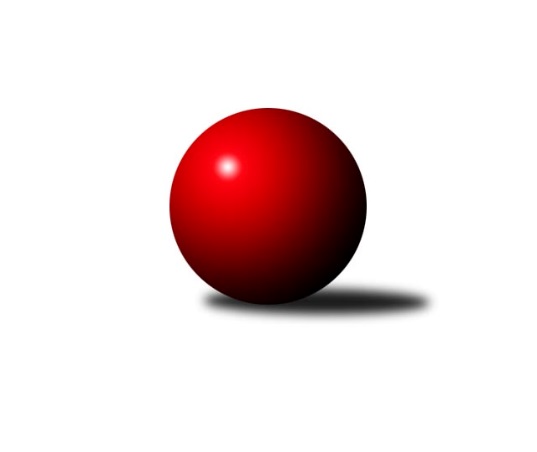 Č.8Ročník 2023/2024	5.1.2024Nejlepšího výkonu v tomto kole: 2426 dosáhlo družstvo: TJ Blatná DOP Strakonice a Písek 2023/2024Výsledky 8. kolaSouhrnný přehled výsledků:TJ Fezko Strakonice C	- TJ Sokol Písek B	0:8	2177:2350	2.0:10.0	23.11.Rozhodující 'náhlá smrt' - 1 : 0TJ Fezko Strakonice B	- TJ Blatná D	3:5	2368:2426	8.0:4.0	5.1.Tabulka družstev:	1.	TJ Blatná D	9	8	0	1	55.5 : 16.5 	72.5 : 35.5 	 2418	16	2.	TJ Sokol Písek B	9	4	1	4	39.0 : 33.0 	53.5 : 54.5 	 2334	9	3.	TJ Fezko Strakonice B	9	3	1	5	32.5 : 39.5 	54.5 : 53.5 	 2335	7	4.	TJ Fezko Strakonice C	9	2	0	7	17.0 : 55.0 	35.5 : 72.5 	 2219	4Podrobné výsledky kola:	 TJ Fezko Strakonice C	2177	0:8	2350	TJ Sokol Písek B	Vladimír Falc	 	 175 	 197 		372 	 1:1 	 380 	 	189 	 191		Olga Procházková	Miroslav Kocour	 	 202 	 193 		395 	 1:1 	 397 	 	195 	 202		Martina Bendasová	Jiří Maťátko	 	 190 	 184 		374 	 0:2 	 425 	 	218 	 207		Pavel Sitter	Josef Herzig	 	 124 	 180 		304 	 0:2 	 360 	 	176 	 184		Miroslav Procházka	Jaroslav Holfeld	 	 167 	 169 		336 	 0:2 	 362 	 	184 	 178		Jiří Richter	Jaroslav Petráň	 	 191 	 205 		396 	 0:2 	 426 	 	211 	 215		Marie Lukešovározhodčí:  Vedoucí družstevNejlepší výkon utkání: 426 - Marie Lukešová	 TJ Fezko Strakonice B	2368	3:5	2426	TJ Blatná D	Milada Pirožeková	 	 190 	 195 		385 	 0:2 	 453 	 	219 	 234		Matěj Kupar	Eva Konzalová	 	 197 	 203 		400 	 2:0 	 372 	 	190 	 182		Petra Prýmasová *1	Martin Sládek	 	 170 	 184 		354 	 1:1 	 360 	 	169 	 191		Miroslav Loukota	Adriana Němcová	 	 209 	 183 		392 	 1:1 	 438 	 	205 	 233		Karel Koubek	Jiří Linhart	 	 199 	 215 		414 	 2:0 	 396 	 	197 	 199		Luboš Skuhravý	Libor Hejpetr	 	 217 	 206 		423 	 2:0 	 407 	 	202 	 205		Radek Cheníčekrozhodčí:  Vedoucí družstevstřídání: *1 od 51. hodu Bohuslava ŘíhováNejlepší výkon utkání: 453 - Matěj KuparPořadí jednotlivců:	jméno hráče	družstvo	celkem	plné	dorážka	chyby	poměr kuž.	Maximum	1.	Karel Koubek 	TJ Blatná D	442.10	308.0	134.1	6.7	2/3	(475)	2.	Tomáš Brückler 	TJ Sokol Písek B	428.00	300.3	127.7	7.3	3/3	(458)	3.	Jaroslav Pýcha 	TJ Blatná D	426.73	300.3	126.4	7.5	3/3	(444)	4.	Radek Cheníček 	TJ Blatná D	414.47	287.9	126.6	9.7	3/3	(450)	5.	Adriana Němcová 	TJ Fezko Strakonice B	414.25	287.5	126.8	7.6	3/3	(449)	6.	Luboš Skuhravý 	TJ Blatná D	410.83	294.9	115.9	8.2	3/3	(465)	7.	Petra Prýmasová 	TJ Blatná D	406.50	281.0	125.5	9.0	3/3	(425)	8.	Bohuslava Říhová 	TJ Blatná D	406.00	284.5	121.5	10.0	2/3	(423)	9.	Jiří Linhart 	TJ Fezko Strakonice B	404.67	286.6	118.1	8.0	3/3	(434)	10.	Pavel Sitter 	TJ Sokol Písek B	404.56	293.1	111.4	9.7	3/3	(425)	11.	Marie Lukešová 	TJ Sokol Písek B	402.56	281.6	121.0	7.2	3/3	(432)	12.	Jakub Kareš 	TJ Fezko Strakonice C	400.06	278.9	121.2	10.4	3/3	(420)	13.	Milada Pirožeková 	TJ Fezko Strakonice B	395.88	272.6	123.3	11.5	2/3	(408)	14.	Iva Švejcarová 	TJ Sokol Písek B	395.50	277.6	117.9	9.4	2/3	(427)	15.	Miroslav Procházka 	TJ Sokol Písek B	393.11	282.1	111.0	10.7	3/3	(438)	16.	Martina Bendasová 	TJ Sokol Písek B	388.78	284.8	104.0	9.8	3/3	(425)	17.	Miroslav Trobl 	TJ Fezko Strakonice B	388.50	264.7	123.8	11.5	3/3	(445)	18.	Libor Hejpetr 	TJ Fezko Strakonice B	388.50	279.7	108.8	11.1	3/3	(423)	19.	Jaroslav Holfeld 	TJ Fezko Strakonice C	387.25	262.3	125.0	9.1	3/3	(415)	20.	Jaroslav Petráň 	TJ Fezko Strakonice C	384.00	275.7	108.3	11.5	2/3	(404)	21.	Miroslav Loukota 	TJ Blatná D	381.88	279.8	102.1	15.0	2/3	(426)	22.	Ondřej Skolek 	TJ Blatná D	381.83	280.5	101.3	12.0	3/3	(443)	23.	Jakub Bilský 	TJ Sokol Písek B	380.00	279.0	101.0	13.0	2/3	(385)	24.	Miroslav Kocour 	TJ Fezko Strakonice C	371.11	265.9	105.2	11.0	3/3	(407)	25.	Olga Procházková 	TJ Sokol Písek B	369.83	266.3	103.6	11.5	3/3	(380)	26.	Martin Sládek 	TJ Fezko Strakonice B	369.27	275.7	93.6	14.9	3/3	(407)	27.	Zlatuše Hofmanová 	TJ Sokol Písek B	364.00	258.8	105.3	16.3	2/3	(401)	28.	Václav Kalous 	TJ Fezko Strakonice B	363.75	258.8	105.0	11.0	2/3	(389)	29.	Karel Palán 	TJ Fezko Strakonice C	362.33	268.7	93.7	13.0	3/3	(412)	30.	Jiří Richter 	TJ Sokol Písek B	361.67	263.2	98.4	12.9	3/3	(376)	31.	Jiří Maťátko 	TJ Fezko Strakonice C	359.78	257.0	102.8	12.5	3/3	(390)	32.	Eva Konzalová 	TJ Fezko Strakonice B	353.00	261.4	91.6	17.3	2/3	(416)	33.	Vladimír Falc 	TJ Fezko Strakonice C	351.00	253.9	97.1	13.9	3/3	(393)		Matěj Kupar 	TJ Blatná D	453.00	296.0	157.0	8.0	1/3	(453)		Josef Navrátil 	TJ Blatná D	437.00	306.0	131.0	7.0	1/3	(437)		Václav Poklop 	TJ Fezko Strakonice B	396.00	281.5	114.5	7.0	1/3	(428)		Roman Král 	TJ Sokol Písek B	370.00	262.0	108.0	5.0	1/3	(370)		Marek Sitter 	TJ Blatná D	347.00	250.0	97.0	8.0	1/3	(347)		Josef Herzig 	TJ Fezko Strakonice C	299.33	213.3	86.0	9.0	1/3	(313)Sportovně technické informace:Starty náhradníků:registrační číslo	jméno a příjmení 	datum startu 	družstvo	číslo startu26073	Matěj Kupar	05.01.2024	TJ Blatná D	1x
Hráči dopsaní na soupisku:registrační číslo	jméno a příjmení 	datum startu 	družstvo	Program dalšího kola:9. koloNejlepší šestka kola - absolutněNejlepší šestka kola - absolutněNejlepší šestka kola - absolutněNejlepší šestka kola - absolutněNejlepší šestka kola - dle průměru kuželenNejlepší šestka kola - dle průměru kuželenNejlepší šestka kola - dle průměru kuželenNejlepší šestka kola - dle průměru kuželenNejlepší šestka kola - dle průměru kuželenPočetJménoNázev týmuVýkonPočetJménoNázev týmuPrůměr (%)Výkon1xMatěj KuparBlatná D4531xMatěj KuparBlatná D118.124536xKarel KoubekBlatná D4385xKarel KoubekBlatná D114.24382xMarie LukešováPísek B4263xMarie LukešováPísek B111.084261xPavel SitterPísek B4253xPavel SitterPísek B110.814252xLibor HejpetrFezko B4232xLibor HejpetrFezko B110.294232xJiří LinhartFezko B4142xJiří LinhartFezko B107.95414